RELATORIA GRUPO 8 03/12/18ESTUDIO: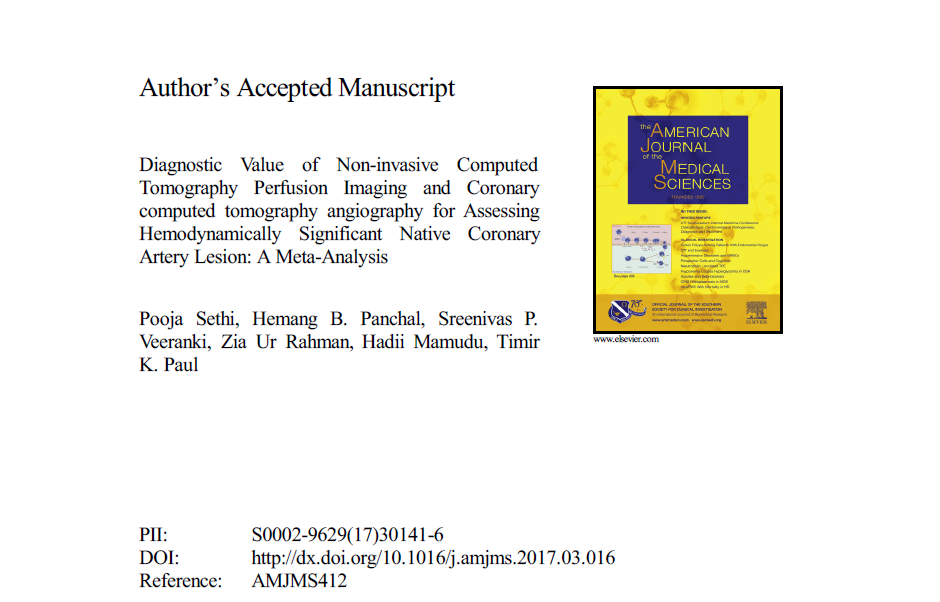 Valor diagnóstico de cálculo no invasivo Tomografía de perfusión por imagen y coronaria angiografía por tomografía computarizada para evaluar Lesión Arterial Coronario Hemodinámicamente significativo nativo: Un Meta-AnálisisCONCLUSIONES DE LA MERIDIANA. Durante inicio de la discusión de la ficha se plantea que en el estudio, no están determinado los puntos finales primario.El punto final era que todos los estudios incluidos en el estudio tuvieran un valor estadístico determinado.Figura 1: muestra 8 estudios, y eran 10 estudios incluidos, lo cual se considera una debilidad del estudio.Figura 3 se pierden 4 estudios que no son incluidos en la curva de ROC.Cambiar lista cotejo que no pertenece a la evaluación de meta-analisis. 